Data 	     								firma______________________\						Se firma autografa allegare fotocopia documento di identità valido ESTRATTO REGOLAMENTO COMUNALE 1.	Gli operatori interessati inoltrano istanza di partecipazione, secondo quanto specificato nel modello predisposto dal Comune, ferma restando la redazione di distinte graduatorie per ciascuna delle tre fiere.  2.	Le domande di partecipazione debbono pervenire al Comune, indipendentemente dalla data di spedizione, non prima del 1 gennaio e non oltre il 30 aprile; per la sola Fiera della Madonna dei Bagni è ammessa la presentazione fono a 45 giorni antecedenti a data di effettuazione. Il rischio di eventuali disguidi e ritardi postali è ad esclusivo carico del richiedente.  3.	Le domande pervenute prima del termine iniziale di inoltro sono dichiarate irricevibili; quelle pervenute oltre il termine finale di inoltro sono inserite nella graduatoria, finché questa non è approvata, dopo le domande pervenute nei termini. 4.	La domanda di partecipazione è inoltrata esclusivamente con P.E.C. oppure con R.A.R. da parte di chi non è tenuto al suo possesso, e deve contenere: a) indicazione delle fiere alle quali si intende partecipare  b)	Generalità, codice fiscale e partita IVA, se ditta individuale; c)	Ragione sociale e partita IVA, se impresa; d)	Estremi dell'autorizzazione di commercio su aree pubbliche con la quale si intende partecipare; e)	Estremi dell’iscrizione al Registro Imprese ed al R.E.A.; f)	Settore merceologico esercitato con indicazione specifica della categoria merceologica da porre in vendita; g)	Recapito per comunicazioni, compreso numero telefonico ed eventuale E-mail; 5.	Le domande incomplete possono essere corrette ed integrate nei termini assegnati dal Comune. 7.	Le domande di partecipazione alle fiere che si svolgono dopo il 7 maggio 2017, sono valutate ed eventualmente accolte sulla base dei seguenti criteri di priorità:stabiliti dal regolamento comunale  a)	Maggiore anzianità dell’esercizio dell’impresa, valutata fino ad un massimo di 60 punti, con le modalità indicate all’articolo 9, comma 1 del regolamento comunale ; b)	Anzianità acquisita nella manifestazione, per avervi già partecipato: punti 40; c)	c) sorteggio. 8.	L’anzianità di presenza alla manifestazione di cui al comma 7, lettera b), può essere fatta valere dall’operatore per dodici anni consecutivi. 9.	I posteggi della fiera riservati a specifiche categorie di operatori oppure vincolati alla vendita di specifiche categorie di prodotti sono assegnati prioritariamente ai soggetti che, rispettivamente, appartengono a tali categorie di operatori o che hanno inoltrato domanda di partecipazione per la specifica categoria di prodotti. Tale priorità prevale rispetto ai criteri di cui ai commi 6 e 7. 10.	I posteggi della fiera rimasti non assegnati con la riserva di cui al comma 9, sono disponibili per l’assegnazione nella graduatoria generale. 11.	Le graduatorie sono approvate con determinazione dirigenziale e pubblicate all’albo comunale e nel sito istituzionale per la durata di dieci giorni. 12.	Per la scelta dei posteggi nelle fiere, tutti gli operatori utilmente collocati nelle relative graduatorie, sono invitatati, ad una apposita riunione, nel corso delle quale, è effettuata l’assegnazione dei posteggi seguendo il relativo ordine di graduatoria. 13.	L’operatore assente può farsi rappresentare da altro soggetto in possesso di delega con annessa fotocopia di valido documento di identità del soggetto delegante. All’operatore non presente né rappresentato il posteggio è assegnato d’ufficio, anche mediante sorteggio, al momento in cui avrebbe dovuto operare la scelta. MODALITA’ DI APPLICAZIONE MARCA DA BOLLO!)le imprese che non sono tenute al possesso di un indirizzo di Posta Elettronica Certificata (PEC) possono presentare la domanda  cartacea completa di marca da bollo da €16,00, tramite servizio postale con rar Le imprese tenute al possesso di un indirizzo , di Posta Elettronica Certificata (PEC) devono compilare e sottoscrivere  ,apposita dichiarazione  di assolvimento dell’imposta di bollo , . facente parte del presente modello di domandaData 	     								firma______________________						Se firma autografa allegare fotocopia documento di identità valido 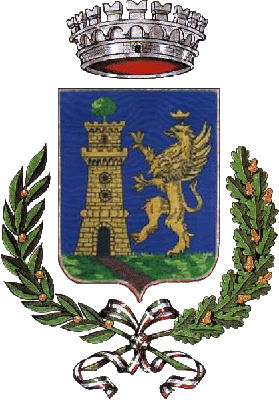 COMUNE DI DERUTASportello Unico Attività Produttive ed EdiliziaCOMUNE DI DERUTASportello Unico Attività Produttive ed EdiliziaCOMUNE DI DERUTASportello Unico Attività Produttive ed EdiliziaCOMUNE DI DERUTASportello Unico Attività Produttive ed EdiliziaCOMUNE DI DERUTASportello Unico Attività Produttive ed EdiliziaCOMUNE DI DERUTASportello Unico Attività Produttive ed EdiliziaCOMUNE DI DERUTASportello Unico Attività Produttive ed EdiliziaCOMUNE DI DERUTASportello Unico Attività Produttive ed EdiliziaCOMUNE DI DERUTASportello Unico Attività Produttive ed EdiliziaCOMUNE DI DERUTASportello Unico Attività Produttive ed EdiliziaCOMUNE DI DERUTASportello Unico Attività Produttive ed EdiliziaCOMUNE DI DERUTASportello Unico Attività Produttive ed EdiliziaCOMUNE DI DERUTASportello Unico Attività Produttive ed EdiliziaCOMUNE DI DERUTASportello Unico Attività Produttive ed EdiliziaCOMUNE DI DERUTASportello Unico Attività Produttive ed EdiliziaMODULO DOMANDA PARTECIPAZIONE FIERE   identificativo marca da bollo n:      Allo Sportello Unico Attività Produttive ed Edilizia del Comune di DerutaMODULO DOMANDA PARTECIPAZIONE FIERE   identificativo marca da bollo n:      Allo Sportello Unico Attività Produttive ed Edilizia del Comune di DerutaMODULO DOMANDA PARTECIPAZIONE FIERE   identificativo marca da bollo n:      Allo Sportello Unico Attività Produttive ed Edilizia del Comune di DerutaMODULO DOMANDA PARTECIPAZIONE FIERE   identificativo marca da bollo n:      Allo Sportello Unico Attività Produttive ed Edilizia del Comune di DerutaMODULO DOMANDA PARTECIPAZIONE FIERE   identificativo marca da bollo n:      Allo Sportello Unico Attività Produttive ed Edilizia del Comune di DerutaMODULO DOMANDA PARTECIPAZIONE FIERE   identificativo marca da bollo n:      Allo Sportello Unico Attività Produttive ed Edilizia del Comune di DerutaMODULO DOMANDA PARTECIPAZIONE FIERE   identificativo marca da bollo n:      Allo Sportello Unico Attività Produttive ed Edilizia del Comune di DerutaMODULO DOMANDA PARTECIPAZIONE FIERE   identificativo marca da bollo n:      Allo Sportello Unico Attività Produttive ed Edilizia del Comune di DerutaMODULO DOMANDA PARTECIPAZIONE FIERE   identificativo marca da bollo n:      Allo Sportello Unico Attività Produttive ed Edilizia del Comune di DerutaMODULO DOMANDA PARTECIPAZIONE FIERE   identificativo marca da bollo n:      Allo Sportello Unico Attività Produttive ed Edilizia del Comune di DerutaMODULO DOMANDA PARTECIPAZIONE FIERE   identificativo marca da bollo n:      Allo Sportello Unico Attività Produttive ed Edilizia del Comune di DerutaMODULO DOMANDA PARTECIPAZIONE FIERE   identificativo marca da bollo n:      Allo Sportello Unico Attività Produttive ed Edilizia del Comune di DerutaMODULO DOMANDA PARTECIPAZIONE FIERE   identificativo marca da bollo n:      Allo Sportello Unico Attività Produttive ed Edilizia del Comune di DerutaMODULO DOMANDA PARTECIPAZIONE FIERE   identificativo marca da bollo n:      Allo Sportello Unico Attività Produttive ed Edilizia del Comune di DerutaMODULO DOMANDA PARTECIPAZIONE FIERE   identificativo marca da bollo n:      Allo Sportello Unico Attività Produttive ed Edilizia del Comune di DerutaMODULO DOMANDA PARTECIPAZIONE FIERE   identificativo marca da bollo n:      Allo Sportello Unico Attività Produttive ed Edilizia del Comune di DerutaMODULO DOMANDA PARTECIPAZIONE FIERE   identificativo marca da bollo n:      Allo Sportello Unico Attività Produttive ed Edilizia del Comune di DerutaMODULO DOMANDA PARTECIPAZIONE FIERE   identificativo marca da bollo n:      Allo Sportello Unico Attività Produttive ed Edilizia del Comune di DerutaMODULO DOMANDA PARTECIPAZIONE FIERE   identificativo marca da bollo n:      Allo Sportello Unico Attività Produttive ed Edilizia del Comune di DerutaMODULO DOMANDA PARTECIPAZIONE FIERE   identificativo marca da bollo n:      Allo Sportello Unico Attività Produttive ed Edilizia del Comune di DerutaLA\IL SOTTOSCRITTA\OLA\IL SOTTOSCRITTA\OLA\IL SOTTOSCRITTA\OLA\IL SOTTOSCRITTA\OLA\IL SOTTOSCRITTA\OLA\IL SOTTOSCRITTA\OLA\IL SOTTOSCRITTA\OLA\IL SOTTOSCRITTA\OLA\IL SOTTOSCRITTA\OLA\IL SOTTOSCRITTA\OLA\IL SOTTOSCRITTA\OLA\IL SOTTOSCRITTA\OLA\IL SOTTOSCRITTA\OLA\IL SOTTOSCRITTA\OLA\IL SOTTOSCRITTA\OLA\IL SOTTOSCRITTA\OLA\IL SOTTOSCRITTA\OLA\IL SOTTOSCRITTA\OLA\IL SOTTOSCRITTA\OLA\IL SOTTOSCRITTA\OCognomeCognomeCognomeNomeNato aNato aNato aProv.ilResidente inResidente inResidente inProv.Prov.Prov.Prov.CAPCAPVia/piazzaVia/piazzaVia/piazzan.n.Tel. Tel. FaxFaxCod. fisc.Cod. fisc.Cod. fisc.Indirizzo emailIndirizzo emailIN QUALITA’ DIIN QUALITA’ DIIN QUALITA’ DIIN QUALITA’ DIIN QUALITA’ DIIN QUALITA’ DIIN QUALITA’ DIIN QUALITA’ DIIN QUALITA’ DIIN QUALITA’ DIIN QUALITA’ DIIN QUALITA’ DIIN QUALITA’ DIIN QUALITA’ DIIN QUALITA’ DIIN QUALITA’ DIIN QUALITA’ DIIN QUALITA’ DIIN QUALITA’ DIIN QUALITA’ DI persona fisica persona fisica persona fisica persona fisica persona fisica persona fisica persona fisicaLegale rappresentante / socioLegale rappresentante / socioLegale rappresentante / socioLegale rappresentante / socioLegale rappresentante / socioLegale rappresentante / socioinstitoreinstitoreinstitoreinstitoreinstitoreinstitoreinstitoreProcuratore abilitato con atto redatto presso lo studio notarile                      repertorio N°              del         registrato a            il       Procuratore abilitato con atto redatto presso lo studio notarile                      repertorio N°              del         registrato a            il       Procuratore abilitato con atto redatto presso lo studio notarile                      repertorio N°              del         registrato a            il       Procuratore abilitato con atto redatto presso lo studio notarile                      repertorio N°              del         registrato a            il       Procuratore abilitato con atto redatto presso lo studio notarile                      repertorio N°              del         registrato a            il       Procuratore abilitato con atto redatto presso lo studio notarile                      repertorio N°              del         registrato a            il       Procuratore abilitato con atto redatto presso lo studio notarile                      repertorio N°              del         registrato a            il       Procuratore abilitato con atto redatto presso lo studio notarile                      repertorio N°              del         registrato a            il       Procuratore abilitato con atto redatto presso lo studio notarile                      repertorio N°              del         registrato a            il       Procuratore abilitato con atto redatto presso lo studio notarile                      repertorio N°              del         registrato a            il       Procuratore abilitato con atto redatto presso lo studio notarile                      repertorio N°              del         registrato a            il       Procuratore abilitato con atto redatto presso lo studio notarile                      repertorio N°              del         registrato a            il       Procuratore abilitato con atto redatto presso lo studio notarile                      repertorio N°              del         registrato a            il       Procuratore abilitato con atto redatto presso lo studio notarile                      repertorio N°              del         registrato a            il       Procuratore abilitato con atto redatto presso lo studio notarile                      repertorio N°              del         registrato a            il       Procuratore abilitato con atto redatto presso lo studio notarile                      repertorio N°              del         registrato a            il       Procuratore abilitato con atto redatto presso lo studio notarile                      repertorio N°              del         registrato a            il       Procuratore abilitato con atto redatto presso lo studio notarile                      repertorio N°              del         registrato a            il       Procuratore abilitato con atto redatto presso lo studio notarile                      repertorio N°              del         registrato a            il       Procuratore abilitato con atto redatto presso lo studio notarile                      repertorio N°              del         registrato a            il       DELLADELLAForma giuridica Forma giuridica Forma giuridica Forma giuridica Denomin.Denomin.Denomin.Denomin.Sede legale nel Comune di Sede legale nel Comune di Sede legale nel Comune di Sede legale nel Comune di Sede legale nel Comune di Sede legale nel Comune di Provincia Via/piaz.N. civicoN. civicoCAPIscritta al Registro delle Imprese della CCIAA diIscritta al Registro delle Imprese della CCIAA diIscritta al Registro delle Imprese della CCIAA diIscritta al Registro delle Imprese della CCIAA diIscritta al Registro delle Imprese della CCIAA diIscritta al Registro delle Imprese della CCIAA diIscritta al Registro delle Imprese della CCIAA diIscritta al Registro delle Imprese della CCIAA diIscritta al Registro delle Imprese della CCIAA diN. iscrizione registroN. iscrizione registroN. iscrizione registroN. iscrizione registroN. iscrizione registroPartita IVA       Partita IVA       Partita IVA       Partita IVA       Partita IVA       Partita IVA       Partita IVA       Partita IVA       Partita IVA       Partita IVA       Partita IVA       Codice Fiscale      Codice Fiscale      Codice Fiscale      Codice Fiscale      Codice Fiscale      Codice Fiscale      Codice Fiscale      Codice Fiscale      Codice Fiscale       C H I E D EL'assegnazione di un posteggio in occasione della fiera/e di (2) 1)  2)  3). Il sottoscritto, consapevole che le false dichiarazioni, la falsità degli atti e l’uso di atti falsi sono puniti ai sensi del codice penale e che, se dal controllo effettuato, emergerà la non veridicità del contenuto di quanto dichiarato, decadrà dai benefici conseguenti al provvedimento eventualmente emanato sulla base della dichiarazione non veritiera (Art. 75 e 76 dpr 28.12.2000 n. 445) DICHIARADi essere titolare di: autorizzazione per il commercio su aree pubbliche rilasciata dal Comune di      n.      del     DIA/ SCIA  presentata al Comune di      Ditta cedente (solo in caso di subingresso):      Di essere iscritto al Registro Imprese della Camera di Commercio di     n      del       con avvio del commercio su aree pubbliche in data      Di porre in  vendita i seguenti prodotti:__________________________________________________________________ 	Si allega alla presente:Fotocopia di un documento di riconoscimento in corso di validità;Fotocopia dell'autorizzazione di commercio su aree pubbliche;Data 	     								firma______________________						Se firma autografa allegare fotocopia documento di identità valido  C H I E D EL'assegnazione di un posteggio in occasione della fiera/e di (2) 1)  2)  3). Il sottoscritto, consapevole che le false dichiarazioni, la falsità degli atti e l’uso di atti falsi sono puniti ai sensi del codice penale e che, se dal controllo effettuato, emergerà la non veridicità del contenuto di quanto dichiarato, decadrà dai benefici conseguenti al provvedimento eventualmente emanato sulla base della dichiarazione non veritiera (Art. 75 e 76 dpr 28.12.2000 n. 445) DICHIARADi essere titolare di: autorizzazione per il commercio su aree pubbliche rilasciata dal Comune di      n.      del     DIA/ SCIA  presentata al Comune di      Ditta cedente (solo in caso di subingresso):      Di essere iscritto al Registro Imprese della Camera di Commercio di     n      del       con avvio del commercio su aree pubbliche in data      Di porre in  vendita i seguenti prodotti:__________________________________________________________________ 	Si allega alla presente:Fotocopia di un documento di riconoscimento in corso di validità;Fotocopia dell'autorizzazione di commercio su aree pubbliche;Data 	     								firma______________________						Se firma autografa allegare fotocopia documento di identità valido  C H I E D EL'assegnazione di un posteggio in occasione della fiera/e di (2) 1)  2)  3). Il sottoscritto, consapevole che le false dichiarazioni, la falsità degli atti e l’uso di atti falsi sono puniti ai sensi del codice penale e che, se dal controllo effettuato, emergerà la non veridicità del contenuto di quanto dichiarato, decadrà dai benefici conseguenti al provvedimento eventualmente emanato sulla base della dichiarazione non veritiera (Art. 75 e 76 dpr 28.12.2000 n. 445) DICHIARADi essere titolare di: autorizzazione per il commercio su aree pubbliche rilasciata dal Comune di      n.      del     DIA/ SCIA  presentata al Comune di      Ditta cedente (solo in caso di subingresso):      Di essere iscritto al Registro Imprese della Camera di Commercio di     n      del       con avvio del commercio su aree pubbliche in data      Di porre in  vendita i seguenti prodotti:__________________________________________________________________ 	Si allega alla presente:Fotocopia di un documento di riconoscimento in corso di validità;Fotocopia dell'autorizzazione di commercio su aree pubbliche;Data 	     								firma______________________						Se firma autografa allegare fotocopia documento di identità valido  C H I E D EL'assegnazione di un posteggio in occasione della fiera/e di (2) 1)  2)  3). Il sottoscritto, consapevole che le false dichiarazioni, la falsità degli atti e l’uso di atti falsi sono puniti ai sensi del codice penale e che, se dal controllo effettuato, emergerà la non veridicità del contenuto di quanto dichiarato, decadrà dai benefici conseguenti al provvedimento eventualmente emanato sulla base della dichiarazione non veritiera (Art. 75 e 76 dpr 28.12.2000 n. 445) DICHIARADi essere titolare di: autorizzazione per il commercio su aree pubbliche rilasciata dal Comune di      n.      del     DIA/ SCIA  presentata al Comune di      Ditta cedente (solo in caso di subingresso):      Di essere iscritto al Registro Imprese della Camera di Commercio di     n      del       con avvio del commercio su aree pubbliche in data      Di porre in  vendita i seguenti prodotti:__________________________________________________________________ 	Si allega alla presente:Fotocopia di un documento di riconoscimento in corso di validità;Fotocopia dell'autorizzazione di commercio su aree pubbliche;Data 	     								firma______________________						Se firma autografa allegare fotocopia documento di identità valido  C H I E D EL'assegnazione di un posteggio in occasione della fiera/e di (2) 1)  2)  3). Il sottoscritto, consapevole che le false dichiarazioni, la falsità degli atti e l’uso di atti falsi sono puniti ai sensi del codice penale e che, se dal controllo effettuato, emergerà la non veridicità del contenuto di quanto dichiarato, decadrà dai benefici conseguenti al provvedimento eventualmente emanato sulla base della dichiarazione non veritiera (Art. 75 e 76 dpr 28.12.2000 n. 445) DICHIARADi essere titolare di: autorizzazione per il commercio su aree pubbliche rilasciata dal Comune di      n.      del     DIA/ SCIA  presentata al Comune di      Ditta cedente (solo in caso di subingresso):      Di essere iscritto al Registro Imprese della Camera di Commercio di     n      del       con avvio del commercio su aree pubbliche in data      Di porre in  vendita i seguenti prodotti:__________________________________________________________________ 	Si allega alla presente:Fotocopia di un documento di riconoscimento in corso di validità;Fotocopia dell'autorizzazione di commercio su aree pubbliche;Data 	     								firma______________________						Se firma autografa allegare fotocopia documento di identità valido  C H I E D EL'assegnazione di un posteggio in occasione della fiera/e di (2) 1)  2)  3). Il sottoscritto, consapevole che le false dichiarazioni, la falsità degli atti e l’uso di atti falsi sono puniti ai sensi del codice penale e che, se dal controllo effettuato, emergerà la non veridicità del contenuto di quanto dichiarato, decadrà dai benefici conseguenti al provvedimento eventualmente emanato sulla base della dichiarazione non veritiera (Art. 75 e 76 dpr 28.12.2000 n. 445) DICHIARADi essere titolare di: autorizzazione per il commercio su aree pubbliche rilasciata dal Comune di      n.      del     DIA/ SCIA  presentata al Comune di      Ditta cedente (solo in caso di subingresso):      Di essere iscritto al Registro Imprese della Camera di Commercio di     n      del       con avvio del commercio su aree pubbliche in data      Di porre in  vendita i seguenti prodotti:__________________________________________________________________ 	Si allega alla presente:Fotocopia di un documento di riconoscimento in corso di validità;Fotocopia dell'autorizzazione di commercio su aree pubbliche;Data 	     								firma______________________						Se firma autografa allegare fotocopia documento di identità valido  C H I E D EL'assegnazione di un posteggio in occasione della fiera/e di (2) 1)  2)  3). Il sottoscritto, consapevole che le false dichiarazioni, la falsità degli atti e l’uso di atti falsi sono puniti ai sensi del codice penale e che, se dal controllo effettuato, emergerà la non veridicità del contenuto di quanto dichiarato, decadrà dai benefici conseguenti al provvedimento eventualmente emanato sulla base della dichiarazione non veritiera (Art. 75 e 76 dpr 28.12.2000 n. 445) DICHIARADi essere titolare di: autorizzazione per il commercio su aree pubbliche rilasciata dal Comune di      n.      del     DIA/ SCIA  presentata al Comune di      Ditta cedente (solo in caso di subingresso):      Di essere iscritto al Registro Imprese della Camera di Commercio di     n      del       con avvio del commercio su aree pubbliche in data      Di porre in  vendita i seguenti prodotti:__________________________________________________________________ 	Si allega alla presente:Fotocopia di un documento di riconoscimento in corso di validità;Fotocopia dell'autorizzazione di commercio su aree pubbliche;Data 	     								firma______________________						Se firma autografa allegare fotocopia documento di identità valido  C H I E D EL'assegnazione di un posteggio in occasione della fiera/e di (2) 1)  2)  3). Il sottoscritto, consapevole che le false dichiarazioni, la falsità degli atti e l’uso di atti falsi sono puniti ai sensi del codice penale e che, se dal controllo effettuato, emergerà la non veridicità del contenuto di quanto dichiarato, decadrà dai benefici conseguenti al provvedimento eventualmente emanato sulla base della dichiarazione non veritiera (Art. 75 e 76 dpr 28.12.2000 n. 445) DICHIARADi essere titolare di: autorizzazione per il commercio su aree pubbliche rilasciata dal Comune di      n.      del     DIA/ SCIA  presentata al Comune di      Ditta cedente (solo in caso di subingresso):      Di essere iscritto al Registro Imprese della Camera di Commercio di     n      del       con avvio del commercio su aree pubbliche in data      Di porre in  vendita i seguenti prodotti:__________________________________________________________________ 	Si allega alla presente:Fotocopia di un documento di riconoscimento in corso di validità;Fotocopia dell'autorizzazione di commercio su aree pubbliche;Data 	     								firma______________________						Se firma autografa allegare fotocopia documento di identità valido  C H I E D EL'assegnazione di un posteggio in occasione della fiera/e di (2) 1)  2)  3). Il sottoscritto, consapevole che le false dichiarazioni, la falsità degli atti e l’uso di atti falsi sono puniti ai sensi del codice penale e che, se dal controllo effettuato, emergerà la non veridicità del contenuto di quanto dichiarato, decadrà dai benefici conseguenti al provvedimento eventualmente emanato sulla base della dichiarazione non veritiera (Art. 75 e 76 dpr 28.12.2000 n. 445) DICHIARADi essere titolare di: autorizzazione per il commercio su aree pubbliche rilasciata dal Comune di      n.      del     DIA/ SCIA  presentata al Comune di      Ditta cedente (solo in caso di subingresso):      Di essere iscritto al Registro Imprese della Camera di Commercio di     n      del       con avvio del commercio su aree pubbliche in data      Di porre in  vendita i seguenti prodotti:__________________________________________________________________ 	Si allega alla presente:Fotocopia di un documento di riconoscimento in corso di validità;Fotocopia dell'autorizzazione di commercio su aree pubbliche;Data 	     								firma______________________						Se firma autografa allegare fotocopia documento di identità valido  C H I E D EL'assegnazione di un posteggio in occasione della fiera/e di (2) 1)  2)  3). Il sottoscritto, consapevole che le false dichiarazioni, la falsità degli atti e l’uso di atti falsi sono puniti ai sensi del codice penale e che, se dal controllo effettuato, emergerà la non veridicità del contenuto di quanto dichiarato, decadrà dai benefici conseguenti al provvedimento eventualmente emanato sulla base della dichiarazione non veritiera (Art. 75 e 76 dpr 28.12.2000 n. 445) DICHIARADi essere titolare di: autorizzazione per il commercio su aree pubbliche rilasciata dal Comune di      n.      del     DIA/ SCIA  presentata al Comune di      Ditta cedente (solo in caso di subingresso):      Di essere iscritto al Registro Imprese della Camera di Commercio di     n      del       con avvio del commercio su aree pubbliche in data      Di porre in  vendita i seguenti prodotti:__________________________________________________________________ 	Si allega alla presente:Fotocopia di un documento di riconoscimento in corso di validità;Fotocopia dell'autorizzazione di commercio su aree pubbliche;Data 	     								firma______________________						Se firma autografa allegare fotocopia documento di identità valido  C H I E D EL'assegnazione di un posteggio in occasione della fiera/e di (2) 1)  2)  3). Il sottoscritto, consapevole che le false dichiarazioni, la falsità degli atti e l’uso di atti falsi sono puniti ai sensi del codice penale e che, se dal controllo effettuato, emergerà la non veridicità del contenuto di quanto dichiarato, decadrà dai benefici conseguenti al provvedimento eventualmente emanato sulla base della dichiarazione non veritiera (Art. 75 e 76 dpr 28.12.2000 n. 445) DICHIARADi essere titolare di: autorizzazione per il commercio su aree pubbliche rilasciata dal Comune di      n.      del     DIA/ SCIA  presentata al Comune di      Ditta cedente (solo in caso di subingresso):      Di essere iscritto al Registro Imprese della Camera di Commercio di     n      del       con avvio del commercio su aree pubbliche in data      Di porre in  vendita i seguenti prodotti:__________________________________________________________________ 	Si allega alla presente:Fotocopia di un documento di riconoscimento in corso di validità;Fotocopia dell'autorizzazione di commercio su aree pubbliche;Data 	     								firma______________________						Se firma autografa allegare fotocopia documento di identità valido  C H I E D EL'assegnazione di un posteggio in occasione della fiera/e di (2) 1)  2)  3). Il sottoscritto, consapevole che le false dichiarazioni, la falsità degli atti e l’uso di atti falsi sono puniti ai sensi del codice penale e che, se dal controllo effettuato, emergerà la non veridicità del contenuto di quanto dichiarato, decadrà dai benefici conseguenti al provvedimento eventualmente emanato sulla base della dichiarazione non veritiera (Art. 75 e 76 dpr 28.12.2000 n. 445) DICHIARADi essere titolare di: autorizzazione per il commercio su aree pubbliche rilasciata dal Comune di      n.      del     DIA/ SCIA  presentata al Comune di      Ditta cedente (solo in caso di subingresso):      Di essere iscritto al Registro Imprese della Camera di Commercio di     n      del       con avvio del commercio su aree pubbliche in data      Di porre in  vendita i seguenti prodotti:__________________________________________________________________ 	Si allega alla presente:Fotocopia di un documento di riconoscimento in corso di validità;Fotocopia dell'autorizzazione di commercio su aree pubbliche;Data 	     								firma______________________						Se firma autografa allegare fotocopia documento di identità valido  C H I E D EL'assegnazione di un posteggio in occasione della fiera/e di (2) 1)  2)  3). Il sottoscritto, consapevole che le false dichiarazioni, la falsità degli atti e l’uso di atti falsi sono puniti ai sensi del codice penale e che, se dal controllo effettuato, emergerà la non veridicità del contenuto di quanto dichiarato, decadrà dai benefici conseguenti al provvedimento eventualmente emanato sulla base della dichiarazione non veritiera (Art. 75 e 76 dpr 28.12.2000 n. 445) DICHIARADi essere titolare di: autorizzazione per il commercio su aree pubbliche rilasciata dal Comune di      n.      del     DIA/ SCIA  presentata al Comune di      Ditta cedente (solo in caso di subingresso):      Di essere iscritto al Registro Imprese della Camera di Commercio di     n      del       con avvio del commercio su aree pubbliche in data      Di porre in  vendita i seguenti prodotti:__________________________________________________________________ 	Si allega alla presente:Fotocopia di un documento di riconoscimento in corso di validità;Fotocopia dell'autorizzazione di commercio su aree pubbliche;Data 	     								firma______________________						Se firma autografa allegare fotocopia documento di identità valido  C H I E D EL'assegnazione di un posteggio in occasione della fiera/e di (2) 1)  2)  3). Il sottoscritto, consapevole che le false dichiarazioni, la falsità degli atti e l’uso di atti falsi sono puniti ai sensi del codice penale e che, se dal controllo effettuato, emergerà la non veridicità del contenuto di quanto dichiarato, decadrà dai benefici conseguenti al provvedimento eventualmente emanato sulla base della dichiarazione non veritiera (Art. 75 e 76 dpr 28.12.2000 n. 445) DICHIARADi essere titolare di: autorizzazione per il commercio su aree pubbliche rilasciata dal Comune di      n.      del     DIA/ SCIA  presentata al Comune di      Ditta cedente (solo in caso di subingresso):      Di essere iscritto al Registro Imprese della Camera di Commercio di     n      del       con avvio del commercio su aree pubbliche in data      Di porre in  vendita i seguenti prodotti:__________________________________________________________________ 	Si allega alla presente:Fotocopia di un documento di riconoscimento in corso di validità;Fotocopia dell'autorizzazione di commercio su aree pubbliche;Data 	     								firma______________________						Se firma autografa allegare fotocopia documento di identità valido  C H I E D EL'assegnazione di un posteggio in occasione della fiera/e di (2) 1)  2)  3). Il sottoscritto, consapevole che le false dichiarazioni, la falsità degli atti e l’uso di atti falsi sono puniti ai sensi del codice penale e che, se dal controllo effettuato, emergerà la non veridicità del contenuto di quanto dichiarato, decadrà dai benefici conseguenti al provvedimento eventualmente emanato sulla base della dichiarazione non veritiera (Art. 75 e 76 dpr 28.12.2000 n. 445) DICHIARADi essere titolare di: autorizzazione per il commercio su aree pubbliche rilasciata dal Comune di      n.      del     DIA/ SCIA  presentata al Comune di      Ditta cedente (solo in caso di subingresso):      Di essere iscritto al Registro Imprese della Camera di Commercio di     n      del       con avvio del commercio su aree pubbliche in data      Di porre in  vendita i seguenti prodotti:__________________________________________________________________ 	Si allega alla presente:Fotocopia di un documento di riconoscimento in corso di validità;Fotocopia dell'autorizzazione di commercio su aree pubbliche;Data 	     								firma______________________						Se firma autografa allegare fotocopia documento di identità valido  C H I E D EL'assegnazione di un posteggio in occasione della fiera/e di (2) 1)  2)  3). Il sottoscritto, consapevole che le false dichiarazioni, la falsità degli atti e l’uso di atti falsi sono puniti ai sensi del codice penale e che, se dal controllo effettuato, emergerà la non veridicità del contenuto di quanto dichiarato, decadrà dai benefici conseguenti al provvedimento eventualmente emanato sulla base della dichiarazione non veritiera (Art. 75 e 76 dpr 28.12.2000 n. 445) DICHIARADi essere titolare di: autorizzazione per il commercio su aree pubbliche rilasciata dal Comune di      n.      del     DIA/ SCIA  presentata al Comune di      Ditta cedente (solo in caso di subingresso):      Di essere iscritto al Registro Imprese della Camera di Commercio di     n      del       con avvio del commercio su aree pubbliche in data      Di porre in  vendita i seguenti prodotti:__________________________________________________________________ 	Si allega alla presente:Fotocopia di un documento di riconoscimento in corso di validità;Fotocopia dell'autorizzazione di commercio su aree pubbliche;Data 	     								firma______________________						Se firma autografa allegare fotocopia documento di identità valido  C H I E D EL'assegnazione di un posteggio in occasione della fiera/e di (2) 1)  2)  3). Il sottoscritto, consapevole che le false dichiarazioni, la falsità degli atti e l’uso di atti falsi sono puniti ai sensi del codice penale e che, se dal controllo effettuato, emergerà la non veridicità del contenuto di quanto dichiarato, decadrà dai benefici conseguenti al provvedimento eventualmente emanato sulla base della dichiarazione non veritiera (Art. 75 e 76 dpr 28.12.2000 n. 445) DICHIARADi essere titolare di: autorizzazione per il commercio su aree pubbliche rilasciata dal Comune di      n.      del     DIA/ SCIA  presentata al Comune di      Ditta cedente (solo in caso di subingresso):      Di essere iscritto al Registro Imprese della Camera di Commercio di     n      del       con avvio del commercio su aree pubbliche in data      Di porre in  vendita i seguenti prodotti:__________________________________________________________________ 	Si allega alla presente:Fotocopia di un documento di riconoscimento in corso di validità;Fotocopia dell'autorizzazione di commercio su aree pubbliche;Data 	     								firma______________________						Se firma autografa allegare fotocopia documento di identità valido  C H I E D EL'assegnazione di un posteggio in occasione della fiera/e di (2) 1)  2)  3). Il sottoscritto, consapevole che le false dichiarazioni, la falsità degli atti e l’uso di atti falsi sono puniti ai sensi del codice penale e che, se dal controllo effettuato, emergerà la non veridicità del contenuto di quanto dichiarato, decadrà dai benefici conseguenti al provvedimento eventualmente emanato sulla base della dichiarazione non veritiera (Art. 75 e 76 dpr 28.12.2000 n. 445) DICHIARADi essere titolare di: autorizzazione per il commercio su aree pubbliche rilasciata dal Comune di      n.      del     DIA/ SCIA  presentata al Comune di      Ditta cedente (solo in caso di subingresso):      Di essere iscritto al Registro Imprese della Camera di Commercio di     n      del       con avvio del commercio su aree pubbliche in data      Di porre in  vendita i seguenti prodotti:__________________________________________________________________ 	Si allega alla presente:Fotocopia di un documento di riconoscimento in corso di validità;Fotocopia dell'autorizzazione di commercio su aree pubbliche;Data 	     								firma______________________						Se firma autografa allegare fotocopia documento di identità valido  C H I E D EL'assegnazione di un posteggio in occasione della fiera/e di (2) 1)  2)  3). Il sottoscritto, consapevole che le false dichiarazioni, la falsità degli atti e l’uso di atti falsi sono puniti ai sensi del codice penale e che, se dal controllo effettuato, emergerà la non veridicità del contenuto di quanto dichiarato, decadrà dai benefici conseguenti al provvedimento eventualmente emanato sulla base della dichiarazione non veritiera (Art. 75 e 76 dpr 28.12.2000 n. 445) DICHIARADi essere titolare di: autorizzazione per il commercio su aree pubbliche rilasciata dal Comune di      n.      del     DIA/ SCIA  presentata al Comune di      Ditta cedente (solo in caso di subingresso):      Di essere iscritto al Registro Imprese della Camera di Commercio di     n      del       con avvio del commercio su aree pubbliche in data      Di porre in  vendita i seguenti prodotti:__________________________________________________________________ 	Si allega alla presente:Fotocopia di un documento di riconoscimento in corso di validità;Fotocopia dell'autorizzazione di commercio su aree pubbliche;Data 	     								firma______________________						Se firma autografa allegare fotocopia documento di identità valido  C H I E D EL'assegnazione di un posteggio in occasione della fiera/e di (2) 1)  2)  3). Il sottoscritto, consapevole che le false dichiarazioni, la falsità degli atti e l’uso di atti falsi sono puniti ai sensi del codice penale e che, se dal controllo effettuato, emergerà la non veridicità del contenuto di quanto dichiarato, decadrà dai benefici conseguenti al provvedimento eventualmente emanato sulla base della dichiarazione non veritiera (Art. 75 e 76 dpr 28.12.2000 n. 445) DICHIARADi essere titolare di: autorizzazione per il commercio su aree pubbliche rilasciata dal Comune di      n.      del     DIA/ SCIA  presentata al Comune di      Ditta cedente (solo in caso di subingresso):      Di essere iscritto al Registro Imprese della Camera di Commercio di     n      del       con avvio del commercio su aree pubbliche in data      Di porre in  vendita i seguenti prodotti:__________________________________________________________________ 	Si allega alla presente:Fotocopia di un documento di riconoscimento in corso di validità;Fotocopia dell'autorizzazione di commercio su aree pubbliche;Data 	     								firma______________________						Se firma autografa allegare fotocopia documento di identità valido COMUNE DI DERUTASportello Unico Attività Produttive ed EdiliziaCOMUNE DI DERUTASportello Unico Attività Produttive ed EdiliziaCOMUNE DI DERUTASportello Unico Attività Produttive ed EdiliziaCOMUNE DI DERUTASportello Unico Attività Produttive ed EdiliziaCOMUNE DI DERUTASportello Unico Attività Produttive ed EdiliziaCOMUNE DI DERUTASportello Unico Attività Produttive ed EdiliziaCOMUNE DI DERUTASportello Unico Attività Produttive ed EdiliziaCOMUNE DI DERUTASportello Unico Attività Produttive ed EdiliziaCOMUNE DI DERUTASportello Unico Attività Produttive ed EdiliziaCOMUNE DI DERUTASportello Unico Attività Produttive ed EdiliziaCOMUNE DI DERUTASportello Unico Attività Produttive ed EdiliziaCOMUNE DI DERUTASportello Unico Attività Produttive ed EdiliziaCOMUNE DI DERUTASportello Unico Attività Produttive ed EdiliziaCOMUNE DI DERUTASportello Unico Attività Produttive ed EdiliziaCOMUNE DI DERUTASportello Unico Attività Produttive ed EdiliziaMODULO PER LA DICHIARAZIONE DI ASSOLVIMENTO DELL’IMPOSTA DI BOLLO Allo Sportello Unico Attività Produttive ed Edilizia del Comune di DerutaMODULO PER LA DICHIARAZIONE DI ASSOLVIMENTO DELL’IMPOSTA DI BOLLO Allo Sportello Unico Attività Produttive ed Edilizia del Comune di DerutaMODULO PER LA DICHIARAZIONE DI ASSOLVIMENTO DELL’IMPOSTA DI BOLLO Allo Sportello Unico Attività Produttive ed Edilizia del Comune di DerutaMODULO PER LA DICHIARAZIONE DI ASSOLVIMENTO DELL’IMPOSTA DI BOLLO Allo Sportello Unico Attività Produttive ed Edilizia del Comune di DerutaMODULO PER LA DICHIARAZIONE DI ASSOLVIMENTO DELL’IMPOSTA DI BOLLO Allo Sportello Unico Attività Produttive ed Edilizia del Comune di DerutaMODULO PER LA DICHIARAZIONE DI ASSOLVIMENTO DELL’IMPOSTA DI BOLLO Allo Sportello Unico Attività Produttive ed Edilizia del Comune di DerutaMODULO PER LA DICHIARAZIONE DI ASSOLVIMENTO DELL’IMPOSTA DI BOLLO Allo Sportello Unico Attività Produttive ed Edilizia del Comune di DerutaMODULO PER LA DICHIARAZIONE DI ASSOLVIMENTO DELL’IMPOSTA DI BOLLO Allo Sportello Unico Attività Produttive ed Edilizia del Comune di DerutaMODULO PER LA DICHIARAZIONE DI ASSOLVIMENTO DELL’IMPOSTA DI BOLLO Allo Sportello Unico Attività Produttive ed Edilizia del Comune di DerutaMODULO PER LA DICHIARAZIONE DI ASSOLVIMENTO DELL’IMPOSTA DI BOLLO Allo Sportello Unico Attività Produttive ed Edilizia del Comune di DerutaMODULO PER LA DICHIARAZIONE DI ASSOLVIMENTO DELL’IMPOSTA DI BOLLO Allo Sportello Unico Attività Produttive ed Edilizia del Comune di DerutaMODULO PER LA DICHIARAZIONE DI ASSOLVIMENTO DELL’IMPOSTA DI BOLLO Allo Sportello Unico Attività Produttive ed Edilizia del Comune di DerutaMODULO PER LA DICHIARAZIONE DI ASSOLVIMENTO DELL’IMPOSTA DI BOLLO Allo Sportello Unico Attività Produttive ed Edilizia del Comune di DerutaMODULO PER LA DICHIARAZIONE DI ASSOLVIMENTO DELL’IMPOSTA DI BOLLO Allo Sportello Unico Attività Produttive ed Edilizia del Comune di DerutaMODULO PER LA DICHIARAZIONE DI ASSOLVIMENTO DELL’IMPOSTA DI BOLLO Allo Sportello Unico Attività Produttive ed Edilizia del Comune di DerutaMODULO PER LA DICHIARAZIONE DI ASSOLVIMENTO DELL’IMPOSTA DI BOLLO Allo Sportello Unico Attività Produttive ed Edilizia del Comune di DerutaMODULO PER LA DICHIARAZIONE DI ASSOLVIMENTO DELL’IMPOSTA DI BOLLO Allo Sportello Unico Attività Produttive ed Edilizia del Comune di DerutaMODULO PER LA DICHIARAZIONE DI ASSOLVIMENTO DELL’IMPOSTA DI BOLLO Allo Sportello Unico Attività Produttive ed Edilizia del Comune di DerutaMODULO PER LA DICHIARAZIONE DI ASSOLVIMENTO DELL’IMPOSTA DI BOLLO Allo Sportello Unico Attività Produttive ed Edilizia del Comune di DerutaMODULO PER LA DICHIARAZIONE DI ASSOLVIMENTO DELL’IMPOSTA DI BOLLO Allo Sportello Unico Attività Produttive ed Edilizia del Comune di DerutaProt:                                      del                                oggetto: DOMANDA PARTECIPAZIONE FIERE Prot:                                      del                                oggetto: DOMANDA PARTECIPAZIONE FIERE Prot:                                      del                                oggetto: DOMANDA PARTECIPAZIONE FIERE Prot:                                      del                                oggetto: DOMANDA PARTECIPAZIONE FIERE Prot:                                      del                                oggetto: DOMANDA PARTECIPAZIONE FIERE Prot:                                      del                                oggetto: DOMANDA PARTECIPAZIONE FIERE Prot:                                      del                                oggetto: DOMANDA PARTECIPAZIONE FIERE Prot:                                      del                                oggetto: DOMANDA PARTECIPAZIONE FIERE Prot:                                      del                                oggetto: DOMANDA PARTECIPAZIONE FIERE Prot:                                      del                                oggetto: DOMANDA PARTECIPAZIONE FIERE Prot:                                      del                                oggetto: DOMANDA PARTECIPAZIONE FIERE Prot:                                      del                                oggetto: DOMANDA PARTECIPAZIONE FIERE Prot:                                      del                                oggetto: DOMANDA PARTECIPAZIONE FIERE Prot:                                      del                                oggetto: DOMANDA PARTECIPAZIONE FIERE Prot:                                      del                                oggetto: DOMANDA PARTECIPAZIONE FIERE Prot:                                      del                                oggetto: DOMANDA PARTECIPAZIONE FIERE Prot:                                      del                                oggetto: DOMANDA PARTECIPAZIONE FIERE Prot:                                      del                                oggetto: DOMANDA PARTECIPAZIONE FIERE Prot:                                      del                                oggetto: DOMANDA PARTECIPAZIONE FIERE Prot:                                      del                                oggetto: DOMANDA PARTECIPAZIONE FIERE Il sottoscritto, consapevole che le false dichiarazioni, la falsità degli atti e l’uso di atti falsi sono puniti ai sensi del codice penale e che, se dal controllo effettuato, emergerà la non veridicità del contenuto di quanto dichiarato, decadrà dai benefici conseguenti al provvedimento eventualmente emanato sulla base della dichiarazione non veritiera (Art. 75 e 76 dpr 28.12.2000 n. 445)Il sottoscritto, consapevole che le false dichiarazioni, la falsità degli atti e l’uso di atti falsi sono puniti ai sensi del codice penale e che, se dal controllo effettuato, emergerà la non veridicità del contenuto di quanto dichiarato, decadrà dai benefici conseguenti al provvedimento eventualmente emanato sulla base della dichiarazione non veritiera (Art. 75 e 76 dpr 28.12.2000 n. 445)Il sottoscritto, consapevole che le false dichiarazioni, la falsità degli atti e l’uso di atti falsi sono puniti ai sensi del codice penale e che, se dal controllo effettuato, emergerà la non veridicità del contenuto di quanto dichiarato, decadrà dai benefici conseguenti al provvedimento eventualmente emanato sulla base della dichiarazione non veritiera (Art. 75 e 76 dpr 28.12.2000 n. 445)Il sottoscritto, consapevole che le false dichiarazioni, la falsità degli atti e l’uso di atti falsi sono puniti ai sensi del codice penale e che, se dal controllo effettuato, emergerà la non veridicità del contenuto di quanto dichiarato, decadrà dai benefici conseguenti al provvedimento eventualmente emanato sulla base della dichiarazione non veritiera (Art. 75 e 76 dpr 28.12.2000 n. 445)Il sottoscritto, consapevole che le false dichiarazioni, la falsità degli atti e l’uso di atti falsi sono puniti ai sensi del codice penale e che, se dal controllo effettuato, emergerà la non veridicità del contenuto di quanto dichiarato, decadrà dai benefici conseguenti al provvedimento eventualmente emanato sulla base della dichiarazione non veritiera (Art. 75 e 76 dpr 28.12.2000 n. 445)Il sottoscritto, consapevole che le false dichiarazioni, la falsità degli atti e l’uso di atti falsi sono puniti ai sensi del codice penale e che, se dal controllo effettuato, emergerà la non veridicità del contenuto di quanto dichiarato, decadrà dai benefici conseguenti al provvedimento eventualmente emanato sulla base della dichiarazione non veritiera (Art. 75 e 76 dpr 28.12.2000 n. 445)Il sottoscritto, consapevole che le false dichiarazioni, la falsità degli atti e l’uso di atti falsi sono puniti ai sensi del codice penale e che, se dal controllo effettuato, emergerà la non veridicità del contenuto di quanto dichiarato, decadrà dai benefici conseguenti al provvedimento eventualmente emanato sulla base della dichiarazione non veritiera (Art. 75 e 76 dpr 28.12.2000 n. 445)Il sottoscritto, consapevole che le false dichiarazioni, la falsità degli atti e l’uso di atti falsi sono puniti ai sensi del codice penale e che, se dal controllo effettuato, emergerà la non veridicità del contenuto di quanto dichiarato, decadrà dai benefici conseguenti al provvedimento eventualmente emanato sulla base della dichiarazione non veritiera (Art. 75 e 76 dpr 28.12.2000 n. 445)Il sottoscritto, consapevole che le false dichiarazioni, la falsità degli atti e l’uso di atti falsi sono puniti ai sensi del codice penale e che, se dal controllo effettuato, emergerà la non veridicità del contenuto di quanto dichiarato, decadrà dai benefici conseguenti al provvedimento eventualmente emanato sulla base della dichiarazione non veritiera (Art. 75 e 76 dpr 28.12.2000 n. 445)Il sottoscritto, consapevole che le false dichiarazioni, la falsità degli atti e l’uso di atti falsi sono puniti ai sensi del codice penale e che, se dal controllo effettuato, emergerà la non veridicità del contenuto di quanto dichiarato, decadrà dai benefici conseguenti al provvedimento eventualmente emanato sulla base della dichiarazione non veritiera (Art. 75 e 76 dpr 28.12.2000 n. 445)Il sottoscritto, consapevole che le false dichiarazioni, la falsità degli atti e l’uso di atti falsi sono puniti ai sensi del codice penale e che, se dal controllo effettuato, emergerà la non veridicità del contenuto di quanto dichiarato, decadrà dai benefici conseguenti al provvedimento eventualmente emanato sulla base della dichiarazione non veritiera (Art. 75 e 76 dpr 28.12.2000 n. 445)Il sottoscritto, consapevole che le false dichiarazioni, la falsità degli atti e l’uso di atti falsi sono puniti ai sensi del codice penale e che, se dal controllo effettuato, emergerà la non veridicità del contenuto di quanto dichiarato, decadrà dai benefici conseguenti al provvedimento eventualmente emanato sulla base della dichiarazione non veritiera (Art. 75 e 76 dpr 28.12.2000 n. 445)Il sottoscritto, consapevole che le false dichiarazioni, la falsità degli atti e l’uso di atti falsi sono puniti ai sensi del codice penale e che, se dal controllo effettuato, emergerà la non veridicità del contenuto di quanto dichiarato, decadrà dai benefici conseguenti al provvedimento eventualmente emanato sulla base della dichiarazione non veritiera (Art. 75 e 76 dpr 28.12.2000 n. 445)Il sottoscritto, consapevole che le false dichiarazioni, la falsità degli atti e l’uso di atti falsi sono puniti ai sensi del codice penale e che, se dal controllo effettuato, emergerà la non veridicità del contenuto di quanto dichiarato, decadrà dai benefici conseguenti al provvedimento eventualmente emanato sulla base della dichiarazione non veritiera (Art. 75 e 76 dpr 28.12.2000 n. 445)Il sottoscritto, consapevole che le false dichiarazioni, la falsità degli atti e l’uso di atti falsi sono puniti ai sensi del codice penale e che, se dal controllo effettuato, emergerà la non veridicità del contenuto di quanto dichiarato, decadrà dai benefici conseguenti al provvedimento eventualmente emanato sulla base della dichiarazione non veritiera (Art. 75 e 76 dpr 28.12.2000 n. 445)Il sottoscritto, consapevole che le false dichiarazioni, la falsità degli atti e l’uso di atti falsi sono puniti ai sensi del codice penale e che, se dal controllo effettuato, emergerà la non veridicità del contenuto di quanto dichiarato, decadrà dai benefici conseguenti al provvedimento eventualmente emanato sulla base della dichiarazione non veritiera (Art. 75 e 76 dpr 28.12.2000 n. 445)Il sottoscritto, consapevole che le false dichiarazioni, la falsità degli atti e l’uso di atti falsi sono puniti ai sensi del codice penale e che, se dal controllo effettuato, emergerà la non veridicità del contenuto di quanto dichiarato, decadrà dai benefici conseguenti al provvedimento eventualmente emanato sulla base della dichiarazione non veritiera (Art. 75 e 76 dpr 28.12.2000 n. 445)Il sottoscritto, consapevole che le false dichiarazioni, la falsità degli atti e l’uso di atti falsi sono puniti ai sensi del codice penale e che, se dal controllo effettuato, emergerà la non veridicità del contenuto di quanto dichiarato, decadrà dai benefici conseguenti al provvedimento eventualmente emanato sulla base della dichiarazione non veritiera (Art. 75 e 76 dpr 28.12.2000 n. 445)Il sottoscritto, consapevole che le false dichiarazioni, la falsità degli atti e l’uso di atti falsi sono puniti ai sensi del codice penale e che, se dal controllo effettuato, emergerà la non veridicità del contenuto di quanto dichiarato, decadrà dai benefici conseguenti al provvedimento eventualmente emanato sulla base della dichiarazione non veritiera (Art. 75 e 76 dpr 28.12.2000 n. 445)Il sottoscritto, consapevole che le false dichiarazioni, la falsità degli atti e l’uso di atti falsi sono puniti ai sensi del codice penale e che, se dal controllo effettuato, emergerà la non veridicità del contenuto di quanto dichiarato, decadrà dai benefici conseguenti al provvedimento eventualmente emanato sulla base della dichiarazione non veritiera (Art. 75 e 76 dpr 28.12.2000 n. 445)TRASMETTE LA PRESENTE DICHIARAZIONE PER L’ASSOLVIMENTO DELL’IMPOSTA DI BOLLO
ED A TAL FINE DICHIARA AI SENSI DEGLI ARTT. 46 E 47 DEL DPR 28.12.2000 N. 445  QUANTO SEGUE:TRASMETTE LA PRESENTE DICHIARAZIONE PER L’ASSOLVIMENTO DELL’IMPOSTA DI BOLLO
ED A TAL FINE DICHIARA AI SENSI DEGLI ARTT. 46 E 47 DEL DPR 28.12.2000 N. 445  QUANTO SEGUE:TRASMETTE LA PRESENTE DICHIARAZIONE PER L’ASSOLVIMENTO DELL’IMPOSTA DI BOLLO
ED A TAL FINE DICHIARA AI SENSI DEGLI ARTT. 46 E 47 DEL DPR 28.12.2000 N. 445  QUANTO SEGUE:TRASMETTE LA PRESENTE DICHIARAZIONE PER L’ASSOLVIMENTO DELL’IMPOSTA DI BOLLO
ED A TAL FINE DICHIARA AI SENSI DEGLI ARTT. 46 E 47 DEL DPR 28.12.2000 N. 445  QUANTO SEGUE:TRASMETTE LA PRESENTE DICHIARAZIONE PER L’ASSOLVIMENTO DELL’IMPOSTA DI BOLLO
ED A TAL FINE DICHIARA AI SENSI DEGLI ARTT. 46 E 47 DEL DPR 28.12.2000 N. 445  QUANTO SEGUE:TRASMETTE LA PRESENTE DICHIARAZIONE PER L’ASSOLVIMENTO DELL’IMPOSTA DI BOLLO
ED A TAL FINE DICHIARA AI SENSI DEGLI ARTT. 46 E 47 DEL DPR 28.12.2000 N. 445  QUANTO SEGUE:TRASMETTE LA PRESENTE DICHIARAZIONE PER L’ASSOLVIMENTO DELL’IMPOSTA DI BOLLO
ED A TAL FINE DICHIARA AI SENSI DEGLI ARTT. 46 E 47 DEL DPR 28.12.2000 N. 445  QUANTO SEGUE:TRASMETTE LA PRESENTE DICHIARAZIONE PER L’ASSOLVIMENTO DELL’IMPOSTA DI BOLLO
ED A TAL FINE DICHIARA AI SENSI DEGLI ARTT. 46 E 47 DEL DPR 28.12.2000 N. 445  QUANTO SEGUE:TRASMETTE LA PRESENTE DICHIARAZIONE PER L’ASSOLVIMENTO DELL’IMPOSTA DI BOLLO
ED A TAL FINE DICHIARA AI SENSI DEGLI ARTT. 46 E 47 DEL DPR 28.12.2000 N. 445  QUANTO SEGUE:TRASMETTE LA PRESENTE DICHIARAZIONE PER L’ASSOLVIMENTO DELL’IMPOSTA DI BOLLO
ED A TAL FINE DICHIARA AI SENSI DEGLI ARTT. 46 E 47 DEL DPR 28.12.2000 N. 445  QUANTO SEGUE:TRASMETTE LA PRESENTE DICHIARAZIONE PER L’ASSOLVIMENTO DELL’IMPOSTA DI BOLLO
ED A TAL FINE DICHIARA AI SENSI DEGLI ARTT. 46 E 47 DEL DPR 28.12.2000 N. 445  QUANTO SEGUE:TRASMETTE LA PRESENTE DICHIARAZIONE PER L’ASSOLVIMENTO DELL’IMPOSTA DI BOLLO
ED A TAL FINE DICHIARA AI SENSI DEGLI ARTT. 46 E 47 DEL DPR 28.12.2000 N. 445  QUANTO SEGUE:TRASMETTE LA PRESENTE DICHIARAZIONE PER L’ASSOLVIMENTO DELL’IMPOSTA DI BOLLO
ED A TAL FINE DICHIARA AI SENSI DEGLI ARTT. 46 E 47 DEL DPR 28.12.2000 N. 445  QUANTO SEGUE:TRASMETTE LA PRESENTE DICHIARAZIONE PER L’ASSOLVIMENTO DELL’IMPOSTA DI BOLLO
ED A TAL FINE DICHIARA AI SENSI DEGLI ARTT. 46 E 47 DEL DPR 28.12.2000 N. 445  QUANTO SEGUE:TRASMETTE LA PRESENTE DICHIARAZIONE PER L’ASSOLVIMENTO DELL’IMPOSTA DI BOLLO
ED A TAL FINE DICHIARA AI SENSI DEGLI ARTT. 46 E 47 DEL DPR 28.12.2000 N. 445  QUANTO SEGUE:TRASMETTE LA PRESENTE DICHIARAZIONE PER L’ASSOLVIMENTO DELL’IMPOSTA DI BOLLO
ED A TAL FINE DICHIARA AI SENSI DEGLI ARTT. 46 E 47 DEL DPR 28.12.2000 N. 445  QUANTO SEGUE:TRASMETTE LA PRESENTE DICHIARAZIONE PER L’ASSOLVIMENTO DELL’IMPOSTA DI BOLLO
ED A TAL FINE DICHIARA AI SENSI DEGLI ARTT. 46 E 47 DEL DPR 28.12.2000 N. 445  QUANTO SEGUE:TRASMETTE LA PRESENTE DICHIARAZIONE PER L’ASSOLVIMENTO DELL’IMPOSTA DI BOLLO
ED A TAL FINE DICHIARA AI SENSI DEGLI ARTT. 46 E 47 DEL DPR 28.12.2000 N. 445  QUANTO SEGUE:TRASMETTE LA PRESENTE DICHIARAZIONE PER L’ASSOLVIMENTO DELL’IMPOSTA DI BOLLO
ED A TAL FINE DICHIARA AI SENSI DEGLI ARTT. 46 E 47 DEL DPR 28.12.2000 N. 445  QUANTO SEGUE:TRASMETTE LA PRESENTE DICHIARAZIONE PER L’ASSOLVIMENTO DELL’IMPOSTA DI BOLLO
ED A TAL FINE DICHIARA AI SENSI DEGLI ARTT. 46 E 47 DEL DPR 28.12.2000 N. 445  QUANTO SEGUE:CognomeCognomeCognomeNomeNato aNato aNato aProv.ilResidente inResidente inResidente inProv.Prov.Prov.Prov.CAPCAPVia/piazzaVia/piazzaVia/piazzan.n.Tel. Tel. FaxFaxCod. fisc.Cod. fisc.Cod. fisc.Indirizzo emailIndirizzo emailIN QUALITA’ DIIN QUALITA’ DIIN QUALITA’ DIIN QUALITA’ DIIN QUALITA’ DIIN QUALITA’ DIIN QUALITA’ DIIN QUALITA’ DIIN QUALITA’ DIIN QUALITA’ DIIN QUALITA’ DIIN QUALITA’ DIIN QUALITA’ DIIN QUALITA’ DIIN QUALITA’ DIIN QUALITA’ DIIN QUALITA’ DIIN QUALITA’ DIIN QUALITA’ DIIN QUALITA’ DI ⎕Persona fisica ⎕Persona fisica ⎕Persona fisica ⎕Persona fisica ⎕Persona fisica ⎕Persona fisica ⎕Persona fisica⎕Legale rappresentante / socio⎕Legale rappresentante / socio⎕Legale rappresentante / socio⎕Legale rappresentante / socio⎕Legale rappresentante / socio⎕Legale rappresentante / socioI⎕nstitoreI⎕nstitoreI⎕nstitoreI⎕nstitoreI⎕nstitoreI⎕nstitoreI⎕nstitore⎕Procuratore abilitato con atto redatto presso lo studio notarile                      repertorio N°              del         registrato a            il       ⎕Procuratore abilitato con atto redatto presso lo studio notarile                      repertorio N°              del         registrato a            il       ⎕Procuratore abilitato con atto redatto presso lo studio notarile                      repertorio N°              del         registrato a            il       ⎕Procuratore abilitato con atto redatto presso lo studio notarile                      repertorio N°              del         registrato a            il       ⎕Procuratore abilitato con atto redatto presso lo studio notarile                      repertorio N°              del         registrato a            il       ⎕Procuratore abilitato con atto redatto presso lo studio notarile                      repertorio N°              del         registrato a            il       ⎕Procuratore abilitato con atto redatto presso lo studio notarile                      repertorio N°              del         registrato a            il       ⎕Procuratore abilitato con atto redatto presso lo studio notarile                      repertorio N°              del         registrato a            il       ⎕Procuratore abilitato con atto redatto presso lo studio notarile                      repertorio N°              del         registrato a            il       ⎕Procuratore abilitato con atto redatto presso lo studio notarile                      repertorio N°              del         registrato a            il       ⎕Procuratore abilitato con atto redatto presso lo studio notarile                      repertorio N°              del         registrato a            il       ⎕Procuratore abilitato con atto redatto presso lo studio notarile                      repertorio N°              del         registrato a            il       ⎕Procuratore abilitato con atto redatto presso lo studio notarile                      repertorio N°              del         registrato a            il       ⎕Procuratore abilitato con atto redatto presso lo studio notarile                      repertorio N°              del         registrato a            il       ⎕Procuratore abilitato con atto redatto presso lo studio notarile                      repertorio N°              del         registrato a            il       ⎕Procuratore abilitato con atto redatto presso lo studio notarile                      repertorio N°              del         registrato a            il       ⎕Procuratore abilitato con atto redatto presso lo studio notarile                      repertorio N°              del         registrato a            il       ⎕Procuratore abilitato con atto redatto presso lo studio notarile                      repertorio N°              del         registrato a            il       ⎕Procuratore abilitato con atto redatto presso lo studio notarile                      repertorio N°              del         registrato a            il       ⎕Procuratore abilitato con atto redatto presso lo studio notarile                      repertorio N°              del         registrato a            il       DELLADELLAForma giuridica Forma giuridica Forma giuridica Forma giuridica Denomin.Denomin.Denomin.Denomin.Sede legale nel Comune di Sede legale nel Comune di Sede legale nel Comune di Sede legale nel Comune di Sede legale nel Comune di Sede legale nel Comune di Provincia Via/piaz.N. civicoN. civicoCAPIscritta al Registro delle Imprese della CCIAA diIscritta al Registro delle Imprese della CCIAA diIscritta al Registro delle Imprese della CCIAA diIscritta al Registro delle Imprese della CCIAA diIscritta al Registro delle Imprese della CCIAA diIscritta al Registro delle Imprese della CCIAA diIscritta al Registro delle Imprese della CCIAA diIscritta al Registro delle Imprese della CCIAA diIscritta al Registro delle Imprese della CCIAA diN. iscrizione registroN. iscrizione registroN. iscrizione registroN. iscrizione registroN. iscrizione registroPartita IVA       Partita IVA       Partita IVA       Partita IVA       Partita IVA       Partita IVA       Partita IVA       Partita IVA       Partita IVA       Partita IVA       Partita IVA       Codice Fiscale      Codice Fiscale      Codice Fiscale      Codice Fiscale      Codice Fiscale      Codice Fiscale      Codice Fiscale      Codice Fiscale      Codice Fiscale      DICHIARA 1. di aver provveduto al pagamento dell’imposta di bollo ai sensi del dpr 642 del 26/10/1972 s.m.i. mediante acquisto e annullamento di n.       marche da € 16,00 così identificate:⎕per la richiesta: marca con identificativo n.      ⎕per il rilascio:  marca con identificativo n.           2. di impegnarsi a conservare gli originali delle suddette marche, debitamente annullati  DICHIARA 1. di aver provveduto al pagamento dell’imposta di bollo ai sensi del dpr 642 del 26/10/1972 s.m.i. mediante acquisto e annullamento di n.       marche da € 16,00 così identificate:⎕per la richiesta: marca con identificativo n.      ⎕per il rilascio:  marca con identificativo n.           2. di impegnarsi a conservare gli originali delle suddette marche, debitamente annullati  DICHIARA 1. di aver provveduto al pagamento dell’imposta di bollo ai sensi del dpr 642 del 26/10/1972 s.m.i. mediante acquisto e annullamento di n.       marche da € 16,00 così identificate:⎕per la richiesta: marca con identificativo n.      ⎕per il rilascio:  marca con identificativo n.           2. di impegnarsi a conservare gli originali delle suddette marche, debitamente annullati  DICHIARA 1. di aver provveduto al pagamento dell’imposta di bollo ai sensi del dpr 642 del 26/10/1972 s.m.i. mediante acquisto e annullamento di n.       marche da € 16,00 così identificate:⎕per la richiesta: marca con identificativo n.      ⎕per il rilascio:  marca con identificativo n.           2. di impegnarsi a conservare gli originali delle suddette marche, debitamente annullati  DICHIARA 1. di aver provveduto al pagamento dell’imposta di bollo ai sensi del dpr 642 del 26/10/1972 s.m.i. mediante acquisto e annullamento di n.       marche da € 16,00 così identificate:⎕per la richiesta: marca con identificativo n.      ⎕per il rilascio:  marca con identificativo n.           2. di impegnarsi a conservare gli originali delle suddette marche, debitamente annullati  DICHIARA 1. di aver provveduto al pagamento dell’imposta di bollo ai sensi del dpr 642 del 26/10/1972 s.m.i. mediante acquisto e annullamento di n.       marche da € 16,00 così identificate:⎕per la richiesta: marca con identificativo n.      ⎕per il rilascio:  marca con identificativo n.           2. di impegnarsi a conservare gli originali delle suddette marche, debitamente annullati  DICHIARA 1. di aver provveduto al pagamento dell’imposta di bollo ai sensi del dpr 642 del 26/10/1972 s.m.i. mediante acquisto e annullamento di n.       marche da € 16,00 così identificate:⎕per la richiesta: marca con identificativo n.      ⎕per il rilascio:  marca con identificativo n.           2. di impegnarsi a conservare gli originali delle suddette marche, debitamente annullati  DICHIARA 1. di aver provveduto al pagamento dell’imposta di bollo ai sensi del dpr 642 del 26/10/1972 s.m.i. mediante acquisto e annullamento di n.       marche da € 16,00 così identificate:⎕per la richiesta: marca con identificativo n.      ⎕per il rilascio:  marca con identificativo n.           2. di impegnarsi a conservare gli originali delle suddette marche, debitamente annullati  DICHIARA 1. di aver provveduto al pagamento dell’imposta di bollo ai sensi del dpr 642 del 26/10/1972 s.m.i. mediante acquisto e annullamento di n.       marche da € 16,00 così identificate:⎕per la richiesta: marca con identificativo n.      ⎕per il rilascio:  marca con identificativo n.           2. di impegnarsi a conservare gli originali delle suddette marche, debitamente annullati  DICHIARA 1. di aver provveduto al pagamento dell’imposta di bollo ai sensi del dpr 642 del 26/10/1972 s.m.i. mediante acquisto e annullamento di n.       marche da € 16,00 così identificate:⎕per la richiesta: marca con identificativo n.      ⎕per il rilascio:  marca con identificativo n.           2. di impegnarsi a conservare gli originali delle suddette marche, debitamente annullati  DICHIARA 1. di aver provveduto al pagamento dell’imposta di bollo ai sensi del dpr 642 del 26/10/1972 s.m.i. mediante acquisto e annullamento di n.       marche da € 16,00 così identificate:⎕per la richiesta: marca con identificativo n.      ⎕per il rilascio:  marca con identificativo n.           2. di impegnarsi a conservare gli originali delle suddette marche, debitamente annullati  DICHIARA 1. di aver provveduto al pagamento dell’imposta di bollo ai sensi del dpr 642 del 26/10/1972 s.m.i. mediante acquisto e annullamento di n.       marche da € 16,00 così identificate:⎕per la richiesta: marca con identificativo n.      ⎕per il rilascio:  marca con identificativo n.           2. di impegnarsi a conservare gli originali delle suddette marche, debitamente annullati  DICHIARA 1. di aver provveduto al pagamento dell’imposta di bollo ai sensi del dpr 642 del 26/10/1972 s.m.i. mediante acquisto e annullamento di n.       marche da € 16,00 così identificate:⎕per la richiesta: marca con identificativo n.      ⎕per il rilascio:  marca con identificativo n.           2. di impegnarsi a conservare gli originali delle suddette marche, debitamente annullati  DICHIARA 1. di aver provveduto al pagamento dell’imposta di bollo ai sensi del dpr 642 del 26/10/1972 s.m.i. mediante acquisto e annullamento di n.       marche da € 16,00 così identificate:⎕per la richiesta: marca con identificativo n.      ⎕per il rilascio:  marca con identificativo n.           2. di impegnarsi a conservare gli originali delle suddette marche, debitamente annullati  DICHIARA 1. di aver provveduto al pagamento dell’imposta di bollo ai sensi del dpr 642 del 26/10/1972 s.m.i. mediante acquisto e annullamento di n.       marche da € 16,00 così identificate:⎕per la richiesta: marca con identificativo n.      ⎕per il rilascio:  marca con identificativo n.           2. di impegnarsi a conservare gli originali delle suddette marche, debitamente annullati  DICHIARA 1. di aver provveduto al pagamento dell’imposta di bollo ai sensi del dpr 642 del 26/10/1972 s.m.i. mediante acquisto e annullamento di n.       marche da € 16,00 così identificate:⎕per la richiesta: marca con identificativo n.      ⎕per il rilascio:  marca con identificativo n.           2. di impegnarsi a conservare gli originali delle suddette marche, debitamente annullati  DICHIARA 1. di aver provveduto al pagamento dell’imposta di bollo ai sensi del dpr 642 del 26/10/1972 s.m.i. mediante acquisto e annullamento di n.       marche da € 16,00 così identificate:⎕per la richiesta: marca con identificativo n.      ⎕per il rilascio:  marca con identificativo n.           2. di impegnarsi a conservare gli originali delle suddette marche, debitamente annullati  DICHIARA 1. di aver provveduto al pagamento dell’imposta di bollo ai sensi del dpr 642 del 26/10/1972 s.m.i. mediante acquisto e annullamento di n.       marche da € 16,00 così identificate:⎕per la richiesta: marca con identificativo n.      ⎕per il rilascio:  marca con identificativo n.           2. di impegnarsi a conservare gli originali delle suddette marche, debitamente annullati  DICHIARA 1. di aver provveduto al pagamento dell’imposta di bollo ai sensi del dpr 642 del 26/10/1972 s.m.i. mediante acquisto e annullamento di n.       marche da € 16,00 così identificate:⎕per la richiesta: marca con identificativo n.      ⎕per il rilascio:  marca con identificativo n.           2. di impegnarsi a conservare gli originali delle suddette marche, debitamente annullati  DICHIARA 1. di aver provveduto al pagamento dell’imposta di bollo ai sensi del dpr 642 del 26/10/1972 s.m.i. mediante acquisto e annullamento di n.       marche da € 16,00 così identificate:⎕per la richiesta: marca con identificativo n.      ⎕per il rilascio:  marca con identificativo n.           2. di impegnarsi a conservare gli originali delle suddette marche, debitamente annullati  Data       Data       Data       Data       Data       Data       Data       Data       Data       Data       Data       Data       Data       Data       Data       Data       Data       Data       Data       Data       AVVERTENZE: Il presente modello, debitamente compilato  e sottoscritto con firma digitale del/dei dichiarante/dichiaranti; o del procuratore speciale deve essere inviato al SUAPE  per posta certificata: comune.deruta@postacert.umbria.it AVVERTENZE: Il presente modello, debitamente compilato  e sottoscritto con firma digitale del/dei dichiarante/dichiaranti; o del procuratore speciale deve essere inviato al SUAPE  per posta certificata: comune.deruta@postacert.umbria.it AVVERTENZE: Il presente modello, debitamente compilato  e sottoscritto con firma digitale del/dei dichiarante/dichiaranti; o del procuratore speciale deve essere inviato al SUAPE  per posta certificata: comune.deruta@postacert.umbria.it AVVERTENZE: Il presente modello, debitamente compilato  e sottoscritto con firma digitale del/dei dichiarante/dichiaranti; o del procuratore speciale deve essere inviato al SUAPE  per posta certificata: comune.deruta@postacert.umbria.it AVVERTENZE: Il presente modello, debitamente compilato  e sottoscritto con firma digitale del/dei dichiarante/dichiaranti; o del procuratore speciale deve essere inviato al SUAPE  per posta certificata: comune.deruta@postacert.umbria.it AVVERTENZE: Il presente modello, debitamente compilato  e sottoscritto con firma digitale del/dei dichiarante/dichiaranti; o del procuratore speciale deve essere inviato al SUAPE  per posta certificata: comune.deruta@postacert.umbria.it AVVERTENZE: Il presente modello, debitamente compilato  e sottoscritto con firma digitale del/dei dichiarante/dichiaranti; o del procuratore speciale deve essere inviato al SUAPE  per posta certificata: comune.deruta@postacert.umbria.it AVVERTENZE: Il presente modello, debitamente compilato  e sottoscritto con firma digitale del/dei dichiarante/dichiaranti; o del procuratore speciale deve essere inviato al SUAPE  per posta certificata: comune.deruta@postacert.umbria.it AVVERTENZE: Il presente modello, debitamente compilato  e sottoscritto con firma digitale del/dei dichiarante/dichiaranti; o del procuratore speciale deve essere inviato al SUAPE  per posta certificata: comune.deruta@postacert.umbria.it AVVERTENZE: Il presente modello, debitamente compilato  e sottoscritto con firma digitale del/dei dichiarante/dichiaranti; o del procuratore speciale deve essere inviato al SUAPE  per posta certificata: comune.deruta@postacert.umbria.it AVVERTENZE: Il presente modello, debitamente compilato  e sottoscritto con firma digitale del/dei dichiarante/dichiaranti; o del procuratore speciale deve essere inviato al SUAPE  per posta certificata: comune.deruta@postacert.umbria.it AVVERTENZE: Il presente modello, debitamente compilato  e sottoscritto con firma digitale del/dei dichiarante/dichiaranti; o del procuratore speciale deve essere inviato al SUAPE  per posta certificata: comune.deruta@postacert.umbria.it AVVERTENZE: Il presente modello, debitamente compilato  e sottoscritto con firma digitale del/dei dichiarante/dichiaranti; o del procuratore speciale deve essere inviato al SUAPE  per posta certificata: comune.deruta@postacert.umbria.it AVVERTENZE: Il presente modello, debitamente compilato  e sottoscritto con firma digitale del/dei dichiarante/dichiaranti; o del procuratore speciale deve essere inviato al SUAPE  per posta certificata: comune.deruta@postacert.umbria.it AVVERTENZE: Il presente modello, debitamente compilato  e sottoscritto con firma digitale del/dei dichiarante/dichiaranti; o del procuratore speciale deve essere inviato al SUAPE  per posta certificata: comune.deruta@postacert.umbria.it AVVERTENZE: Il presente modello, debitamente compilato  e sottoscritto con firma digitale del/dei dichiarante/dichiaranti; o del procuratore speciale deve essere inviato al SUAPE  per posta certificata: comune.deruta@postacert.umbria.it AVVERTENZE: Il presente modello, debitamente compilato  e sottoscritto con firma digitale del/dei dichiarante/dichiaranti; o del procuratore speciale deve essere inviato al SUAPE  per posta certificata: comune.deruta@postacert.umbria.it AVVERTENZE: Il presente modello, debitamente compilato  e sottoscritto con firma digitale del/dei dichiarante/dichiaranti; o del procuratore speciale deve essere inviato al SUAPE  per posta certificata: comune.deruta@postacert.umbria.it AVVERTENZE: Il presente modello, debitamente compilato  e sottoscritto con firma digitale del/dei dichiarante/dichiaranti; o del procuratore speciale deve essere inviato al SUAPE  per posta certificata: comune.deruta@postacert.umbria.it AVVERTENZE: Il presente modello, debitamente compilato  e sottoscritto con firma digitale del/dei dichiarante/dichiaranti; o del procuratore speciale deve essere inviato al SUAPE  per posta certificata: comune.deruta@postacert.umbria.it Il sottoscritto dichiara:  di essere informato/i ai sensi del D.Lgs. 30 giugno 2003 n. 196:di dover obbligatoriamente conferire i propri dati personali compilando il presente moduloche gli stessi dati saranno trattati dal Comune, quale Titolare, nonché dal Responsabile  SUAPE, quale Responsabile, in modo cartaceo e telematico, per le sole finalità istituzionali inerenti il rilascio del provvedimento unico finale;che il Comune potrà, ai sensi della vigente normativa, comunicare i suddetti dati a tutti gli Enti che dovranno intervenire nel procedimento, nonché diffondere gli stessi mediante programmi informatici;di poter conoscere, ai sensi dell'art. 7, l'esistenza dei propri dati personali, di poterli aggiornare, rettificare od integrare qualora fosse necessario, nonché di richiederne la cancellazione quando trattati in violazione di leggeIl sottoscritto dichiara:  di essere informato/i ai sensi del D.Lgs. 30 giugno 2003 n. 196:di dover obbligatoriamente conferire i propri dati personali compilando il presente moduloche gli stessi dati saranno trattati dal Comune, quale Titolare, nonché dal Responsabile  SUAPE, quale Responsabile, in modo cartaceo e telematico, per le sole finalità istituzionali inerenti il rilascio del provvedimento unico finale;che il Comune potrà, ai sensi della vigente normativa, comunicare i suddetti dati a tutti gli Enti che dovranno intervenire nel procedimento, nonché diffondere gli stessi mediante programmi informatici;di poter conoscere, ai sensi dell'art. 7, l'esistenza dei propri dati personali, di poterli aggiornare, rettificare od integrare qualora fosse necessario, nonché di richiederne la cancellazione quando trattati in violazione di leggeIl sottoscritto dichiara:  di essere informato/i ai sensi del D.Lgs. 30 giugno 2003 n. 196:di dover obbligatoriamente conferire i propri dati personali compilando il presente moduloche gli stessi dati saranno trattati dal Comune, quale Titolare, nonché dal Responsabile  SUAPE, quale Responsabile, in modo cartaceo e telematico, per le sole finalità istituzionali inerenti il rilascio del provvedimento unico finale;che il Comune potrà, ai sensi della vigente normativa, comunicare i suddetti dati a tutti gli Enti che dovranno intervenire nel procedimento, nonché diffondere gli stessi mediante programmi informatici;di poter conoscere, ai sensi dell'art. 7, l'esistenza dei propri dati personali, di poterli aggiornare, rettificare od integrare qualora fosse necessario, nonché di richiederne la cancellazione quando trattati in violazione di leggeIl sottoscritto dichiara:  di essere informato/i ai sensi del D.Lgs. 30 giugno 2003 n. 196:di dover obbligatoriamente conferire i propri dati personali compilando il presente moduloche gli stessi dati saranno trattati dal Comune, quale Titolare, nonché dal Responsabile  SUAPE, quale Responsabile, in modo cartaceo e telematico, per le sole finalità istituzionali inerenti il rilascio del provvedimento unico finale;che il Comune potrà, ai sensi della vigente normativa, comunicare i suddetti dati a tutti gli Enti che dovranno intervenire nel procedimento, nonché diffondere gli stessi mediante programmi informatici;di poter conoscere, ai sensi dell'art. 7, l'esistenza dei propri dati personali, di poterli aggiornare, rettificare od integrare qualora fosse necessario, nonché di richiederne la cancellazione quando trattati in violazione di leggeIl sottoscritto dichiara:  di essere informato/i ai sensi del D.Lgs. 30 giugno 2003 n. 196:di dover obbligatoriamente conferire i propri dati personali compilando il presente moduloche gli stessi dati saranno trattati dal Comune, quale Titolare, nonché dal Responsabile  SUAPE, quale Responsabile, in modo cartaceo e telematico, per le sole finalità istituzionali inerenti il rilascio del provvedimento unico finale;che il Comune potrà, ai sensi della vigente normativa, comunicare i suddetti dati a tutti gli Enti che dovranno intervenire nel procedimento, nonché diffondere gli stessi mediante programmi informatici;di poter conoscere, ai sensi dell'art. 7, l'esistenza dei propri dati personali, di poterli aggiornare, rettificare od integrare qualora fosse necessario, nonché di richiederne la cancellazione quando trattati in violazione di leggeIl sottoscritto dichiara:  di essere informato/i ai sensi del D.Lgs. 30 giugno 2003 n. 196:di dover obbligatoriamente conferire i propri dati personali compilando il presente moduloche gli stessi dati saranno trattati dal Comune, quale Titolare, nonché dal Responsabile  SUAPE, quale Responsabile, in modo cartaceo e telematico, per le sole finalità istituzionali inerenti il rilascio del provvedimento unico finale;che il Comune potrà, ai sensi della vigente normativa, comunicare i suddetti dati a tutti gli Enti che dovranno intervenire nel procedimento, nonché diffondere gli stessi mediante programmi informatici;di poter conoscere, ai sensi dell'art. 7, l'esistenza dei propri dati personali, di poterli aggiornare, rettificare od integrare qualora fosse necessario, nonché di richiederne la cancellazione quando trattati in violazione di leggeIl sottoscritto dichiara:  di essere informato/i ai sensi del D.Lgs. 30 giugno 2003 n. 196:di dover obbligatoriamente conferire i propri dati personali compilando il presente moduloche gli stessi dati saranno trattati dal Comune, quale Titolare, nonché dal Responsabile  SUAPE, quale Responsabile, in modo cartaceo e telematico, per le sole finalità istituzionali inerenti il rilascio del provvedimento unico finale;che il Comune potrà, ai sensi della vigente normativa, comunicare i suddetti dati a tutti gli Enti che dovranno intervenire nel procedimento, nonché diffondere gli stessi mediante programmi informatici;di poter conoscere, ai sensi dell'art. 7, l'esistenza dei propri dati personali, di poterli aggiornare, rettificare od integrare qualora fosse necessario, nonché di richiederne la cancellazione quando trattati in violazione di leggeIl sottoscritto dichiara:  di essere informato/i ai sensi del D.Lgs. 30 giugno 2003 n. 196:di dover obbligatoriamente conferire i propri dati personali compilando il presente moduloche gli stessi dati saranno trattati dal Comune, quale Titolare, nonché dal Responsabile  SUAPE, quale Responsabile, in modo cartaceo e telematico, per le sole finalità istituzionali inerenti il rilascio del provvedimento unico finale;che il Comune potrà, ai sensi della vigente normativa, comunicare i suddetti dati a tutti gli Enti che dovranno intervenire nel procedimento, nonché diffondere gli stessi mediante programmi informatici;di poter conoscere, ai sensi dell'art. 7, l'esistenza dei propri dati personali, di poterli aggiornare, rettificare od integrare qualora fosse necessario, nonché di richiederne la cancellazione quando trattati in violazione di leggeIl sottoscritto dichiara:  di essere informato/i ai sensi del D.Lgs. 30 giugno 2003 n. 196:di dover obbligatoriamente conferire i propri dati personali compilando il presente moduloche gli stessi dati saranno trattati dal Comune, quale Titolare, nonché dal Responsabile  SUAPE, quale Responsabile, in modo cartaceo e telematico, per le sole finalità istituzionali inerenti il rilascio del provvedimento unico finale;che il Comune potrà, ai sensi della vigente normativa, comunicare i suddetti dati a tutti gli Enti che dovranno intervenire nel procedimento, nonché diffondere gli stessi mediante programmi informatici;di poter conoscere, ai sensi dell'art. 7, l'esistenza dei propri dati personali, di poterli aggiornare, rettificare od integrare qualora fosse necessario, nonché di richiederne la cancellazione quando trattati in violazione di leggeIl sottoscritto dichiara:  di essere informato/i ai sensi del D.Lgs. 30 giugno 2003 n. 196:di dover obbligatoriamente conferire i propri dati personali compilando il presente moduloche gli stessi dati saranno trattati dal Comune, quale Titolare, nonché dal Responsabile  SUAPE, quale Responsabile, in modo cartaceo e telematico, per le sole finalità istituzionali inerenti il rilascio del provvedimento unico finale;che il Comune potrà, ai sensi della vigente normativa, comunicare i suddetti dati a tutti gli Enti che dovranno intervenire nel procedimento, nonché diffondere gli stessi mediante programmi informatici;di poter conoscere, ai sensi dell'art. 7, l'esistenza dei propri dati personali, di poterli aggiornare, rettificare od integrare qualora fosse necessario, nonché di richiederne la cancellazione quando trattati in violazione di leggeIl sottoscritto dichiara:  di essere informato/i ai sensi del D.Lgs. 30 giugno 2003 n. 196:di dover obbligatoriamente conferire i propri dati personali compilando il presente moduloche gli stessi dati saranno trattati dal Comune, quale Titolare, nonché dal Responsabile  SUAPE, quale Responsabile, in modo cartaceo e telematico, per le sole finalità istituzionali inerenti il rilascio del provvedimento unico finale;che il Comune potrà, ai sensi della vigente normativa, comunicare i suddetti dati a tutti gli Enti che dovranno intervenire nel procedimento, nonché diffondere gli stessi mediante programmi informatici;di poter conoscere, ai sensi dell'art. 7, l'esistenza dei propri dati personali, di poterli aggiornare, rettificare od integrare qualora fosse necessario, nonché di richiederne la cancellazione quando trattati in violazione di leggeIl sottoscritto dichiara:  di essere informato/i ai sensi del D.Lgs. 30 giugno 2003 n. 196:di dover obbligatoriamente conferire i propri dati personali compilando il presente moduloche gli stessi dati saranno trattati dal Comune, quale Titolare, nonché dal Responsabile  SUAPE, quale Responsabile, in modo cartaceo e telematico, per le sole finalità istituzionali inerenti il rilascio del provvedimento unico finale;che il Comune potrà, ai sensi della vigente normativa, comunicare i suddetti dati a tutti gli Enti che dovranno intervenire nel procedimento, nonché diffondere gli stessi mediante programmi informatici;di poter conoscere, ai sensi dell'art. 7, l'esistenza dei propri dati personali, di poterli aggiornare, rettificare od integrare qualora fosse necessario, nonché di richiederne la cancellazione quando trattati in violazione di leggeIl sottoscritto dichiara:  di essere informato/i ai sensi del D.Lgs. 30 giugno 2003 n. 196:di dover obbligatoriamente conferire i propri dati personali compilando il presente moduloche gli stessi dati saranno trattati dal Comune, quale Titolare, nonché dal Responsabile  SUAPE, quale Responsabile, in modo cartaceo e telematico, per le sole finalità istituzionali inerenti il rilascio del provvedimento unico finale;che il Comune potrà, ai sensi della vigente normativa, comunicare i suddetti dati a tutti gli Enti che dovranno intervenire nel procedimento, nonché diffondere gli stessi mediante programmi informatici;di poter conoscere, ai sensi dell'art. 7, l'esistenza dei propri dati personali, di poterli aggiornare, rettificare od integrare qualora fosse necessario, nonché di richiederne la cancellazione quando trattati in violazione di leggeIl sottoscritto dichiara:  di essere informato/i ai sensi del D.Lgs. 30 giugno 2003 n. 196:di dover obbligatoriamente conferire i propri dati personali compilando il presente moduloche gli stessi dati saranno trattati dal Comune, quale Titolare, nonché dal Responsabile  SUAPE, quale Responsabile, in modo cartaceo e telematico, per le sole finalità istituzionali inerenti il rilascio del provvedimento unico finale;che il Comune potrà, ai sensi della vigente normativa, comunicare i suddetti dati a tutti gli Enti che dovranno intervenire nel procedimento, nonché diffondere gli stessi mediante programmi informatici;di poter conoscere, ai sensi dell'art. 7, l'esistenza dei propri dati personali, di poterli aggiornare, rettificare od integrare qualora fosse necessario, nonché di richiederne la cancellazione quando trattati in violazione di leggeIl sottoscritto dichiara:  di essere informato/i ai sensi del D.Lgs. 30 giugno 2003 n. 196:di dover obbligatoriamente conferire i propri dati personali compilando il presente moduloche gli stessi dati saranno trattati dal Comune, quale Titolare, nonché dal Responsabile  SUAPE, quale Responsabile, in modo cartaceo e telematico, per le sole finalità istituzionali inerenti il rilascio del provvedimento unico finale;che il Comune potrà, ai sensi della vigente normativa, comunicare i suddetti dati a tutti gli Enti che dovranno intervenire nel procedimento, nonché diffondere gli stessi mediante programmi informatici;di poter conoscere, ai sensi dell'art. 7, l'esistenza dei propri dati personali, di poterli aggiornare, rettificare od integrare qualora fosse necessario, nonché di richiederne la cancellazione quando trattati in violazione di leggeIl sottoscritto dichiara:  di essere informato/i ai sensi del D.Lgs. 30 giugno 2003 n. 196:di dover obbligatoriamente conferire i propri dati personali compilando il presente moduloche gli stessi dati saranno trattati dal Comune, quale Titolare, nonché dal Responsabile  SUAPE, quale Responsabile, in modo cartaceo e telematico, per le sole finalità istituzionali inerenti il rilascio del provvedimento unico finale;che il Comune potrà, ai sensi della vigente normativa, comunicare i suddetti dati a tutti gli Enti che dovranno intervenire nel procedimento, nonché diffondere gli stessi mediante programmi informatici;di poter conoscere, ai sensi dell'art. 7, l'esistenza dei propri dati personali, di poterli aggiornare, rettificare od integrare qualora fosse necessario, nonché di richiederne la cancellazione quando trattati in violazione di leggeIl sottoscritto dichiara:  di essere informato/i ai sensi del D.Lgs. 30 giugno 2003 n. 196:di dover obbligatoriamente conferire i propri dati personali compilando il presente moduloche gli stessi dati saranno trattati dal Comune, quale Titolare, nonché dal Responsabile  SUAPE, quale Responsabile, in modo cartaceo e telematico, per le sole finalità istituzionali inerenti il rilascio del provvedimento unico finale;che il Comune potrà, ai sensi della vigente normativa, comunicare i suddetti dati a tutti gli Enti che dovranno intervenire nel procedimento, nonché diffondere gli stessi mediante programmi informatici;di poter conoscere, ai sensi dell'art. 7, l'esistenza dei propri dati personali, di poterli aggiornare, rettificare od integrare qualora fosse necessario, nonché di richiederne la cancellazione quando trattati in violazione di leggeIl sottoscritto dichiara:  di essere informato/i ai sensi del D.Lgs. 30 giugno 2003 n. 196:di dover obbligatoriamente conferire i propri dati personali compilando il presente moduloche gli stessi dati saranno trattati dal Comune, quale Titolare, nonché dal Responsabile  SUAPE, quale Responsabile, in modo cartaceo e telematico, per le sole finalità istituzionali inerenti il rilascio del provvedimento unico finale;che il Comune potrà, ai sensi della vigente normativa, comunicare i suddetti dati a tutti gli Enti che dovranno intervenire nel procedimento, nonché diffondere gli stessi mediante programmi informatici;di poter conoscere, ai sensi dell'art. 7, l'esistenza dei propri dati personali, di poterli aggiornare, rettificare od integrare qualora fosse necessario, nonché di richiederne la cancellazione quando trattati in violazione di leggeIl sottoscritto dichiara:  di essere informato/i ai sensi del D.Lgs. 30 giugno 2003 n. 196:di dover obbligatoriamente conferire i propri dati personali compilando il presente moduloche gli stessi dati saranno trattati dal Comune, quale Titolare, nonché dal Responsabile  SUAPE, quale Responsabile, in modo cartaceo e telematico, per le sole finalità istituzionali inerenti il rilascio del provvedimento unico finale;che il Comune potrà, ai sensi della vigente normativa, comunicare i suddetti dati a tutti gli Enti che dovranno intervenire nel procedimento, nonché diffondere gli stessi mediante programmi informatici;di poter conoscere, ai sensi dell'art. 7, l'esistenza dei propri dati personali, di poterli aggiornare, rettificare od integrare qualora fosse necessario, nonché di richiederne la cancellazione quando trattati in violazione di leggeIl sottoscritto dichiara:  di essere informato/i ai sensi del D.Lgs. 30 giugno 2003 n. 196:di dover obbligatoriamente conferire i propri dati personali compilando il presente moduloche gli stessi dati saranno trattati dal Comune, quale Titolare, nonché dal Responsabile  SUAPE, quale Responsabile, in modo cartaceo e telematico, per le sole finalità istituzionali inerenti il rilascio del provvedimento unico finale;che il Comune potrà, ai sensi della vigente normativa, comunicare i suddetti dati a tutti gli Enti che dovranno intervenire nel procedimento, nonché diffondere gli stessi mediante programmi informatici;di poter conoscere, ai sensi dell'art. 7, l'esistenza dei propri dati personali, di poterli aggiornare, rettificare od integrare qualora fosse necessario, nonché di richiederne la cancellazione quando trattati in violazione di legge